Во второй младшей группе №8 прошла вторая из цикла встреч с мамами «Мы рисуем Новый год»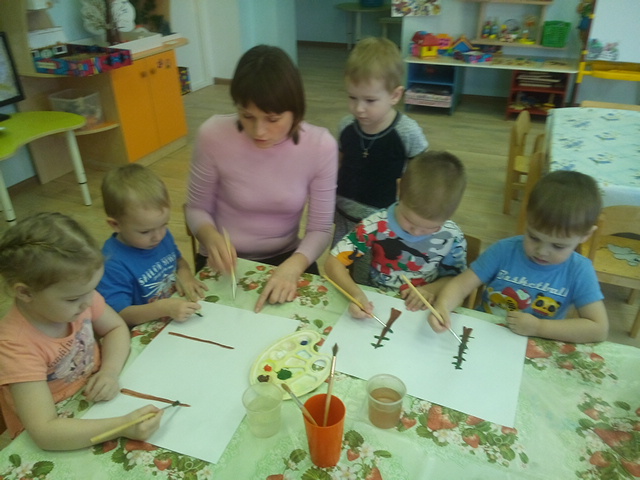 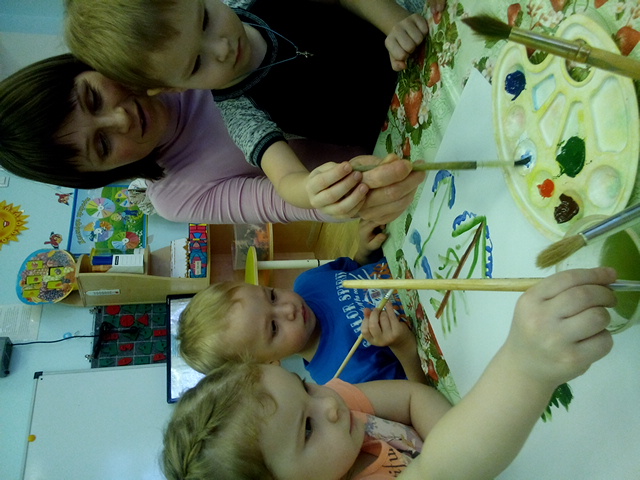 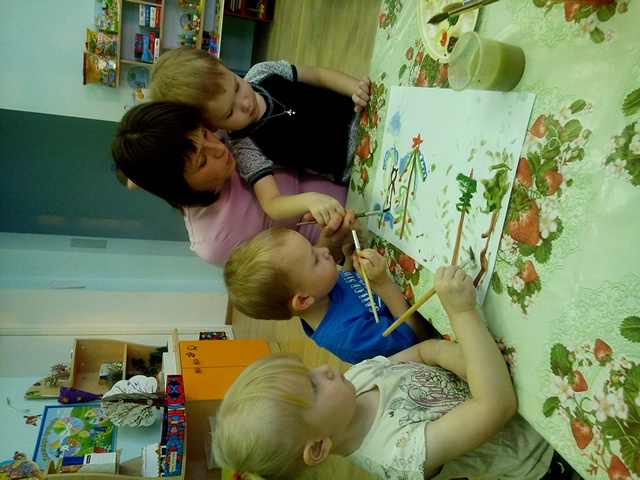 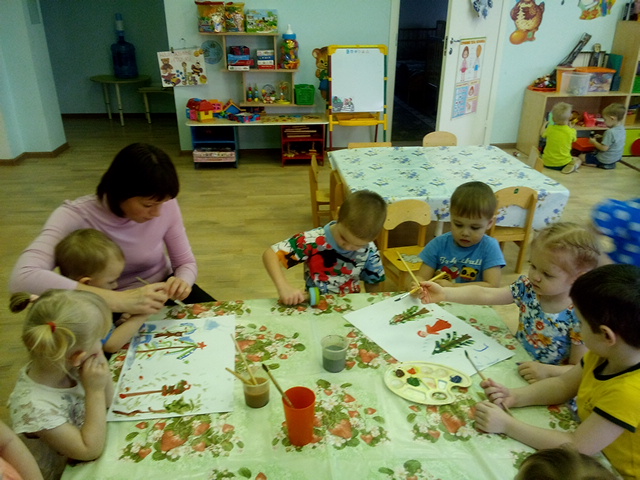 